New Iberia Research Center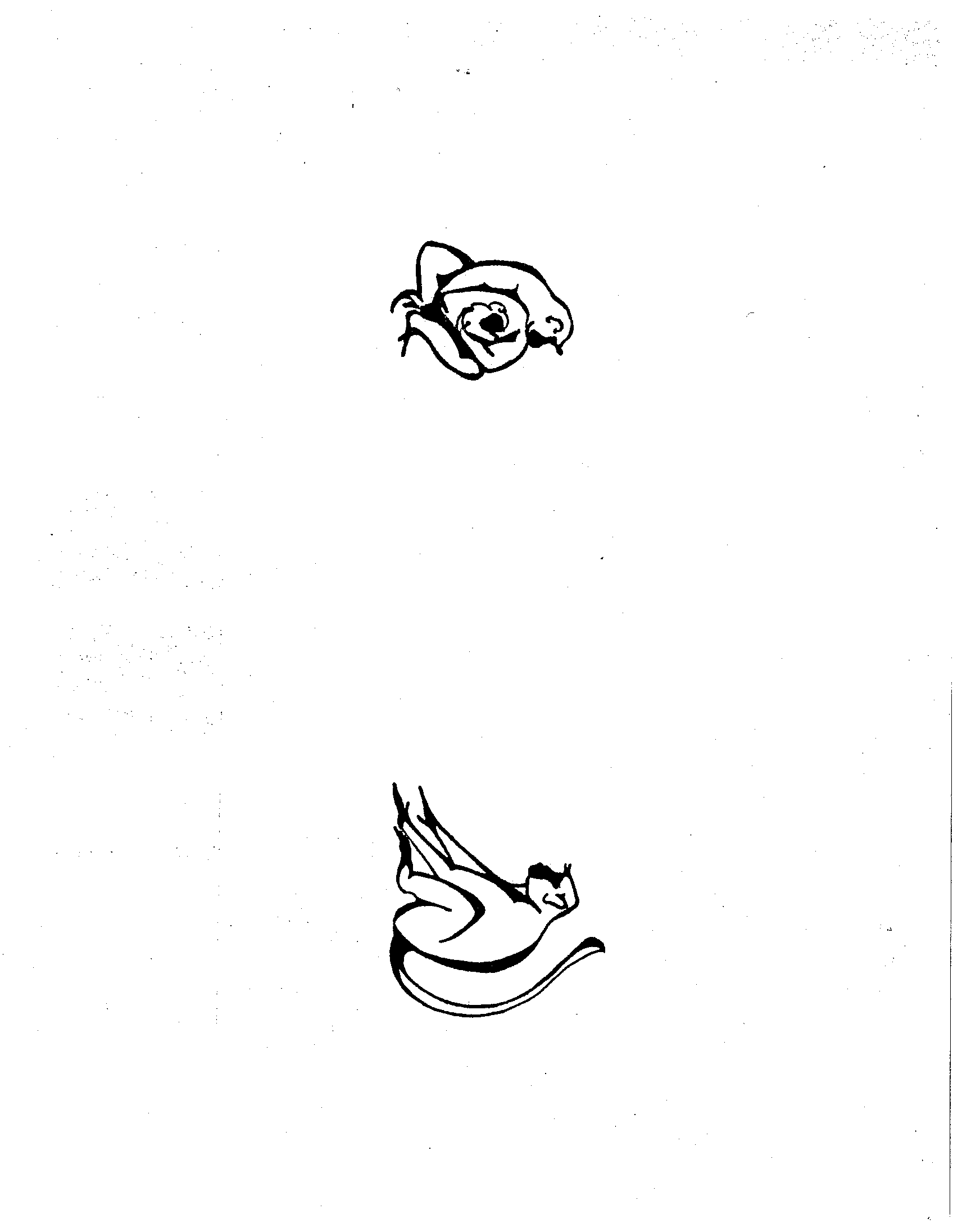 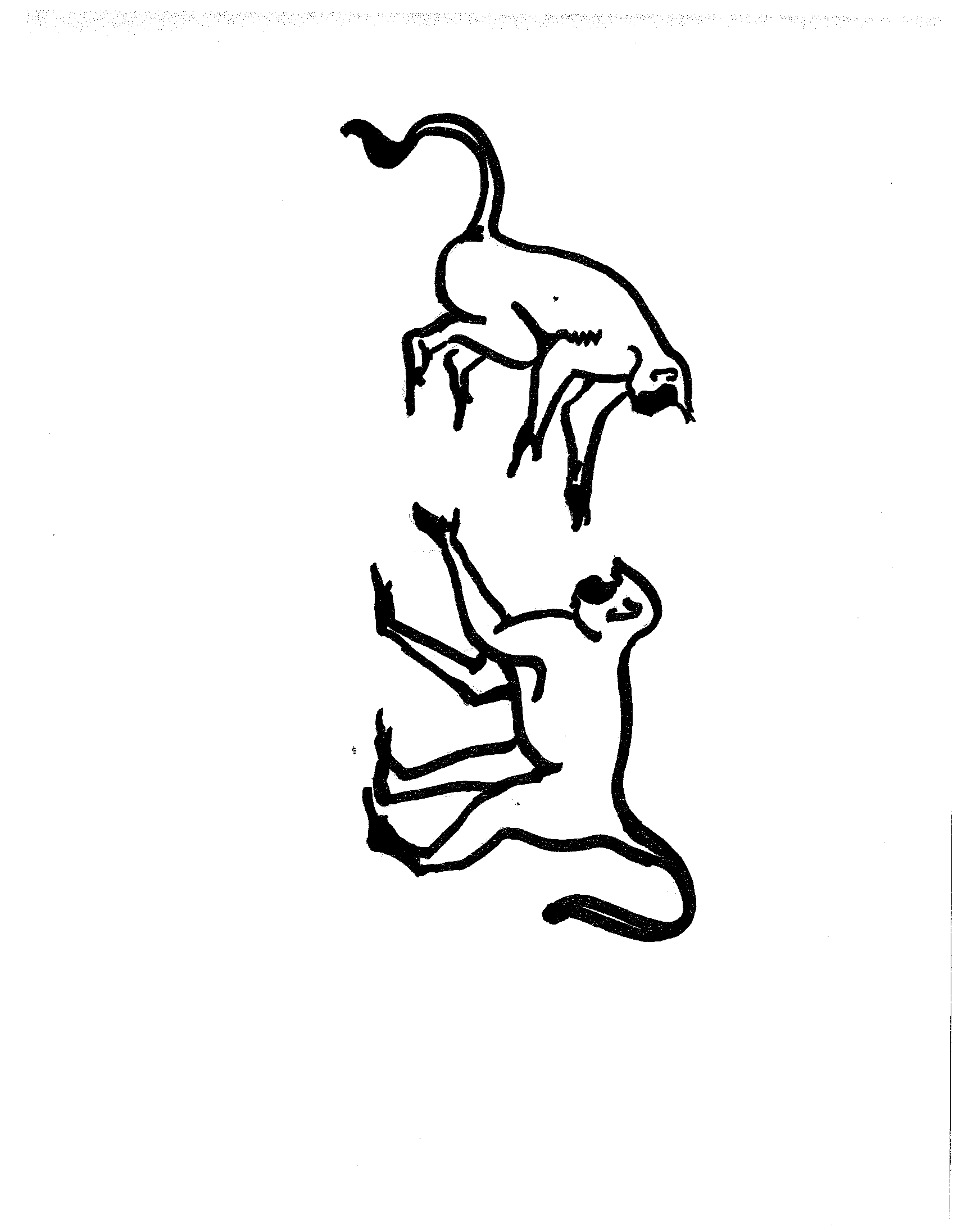 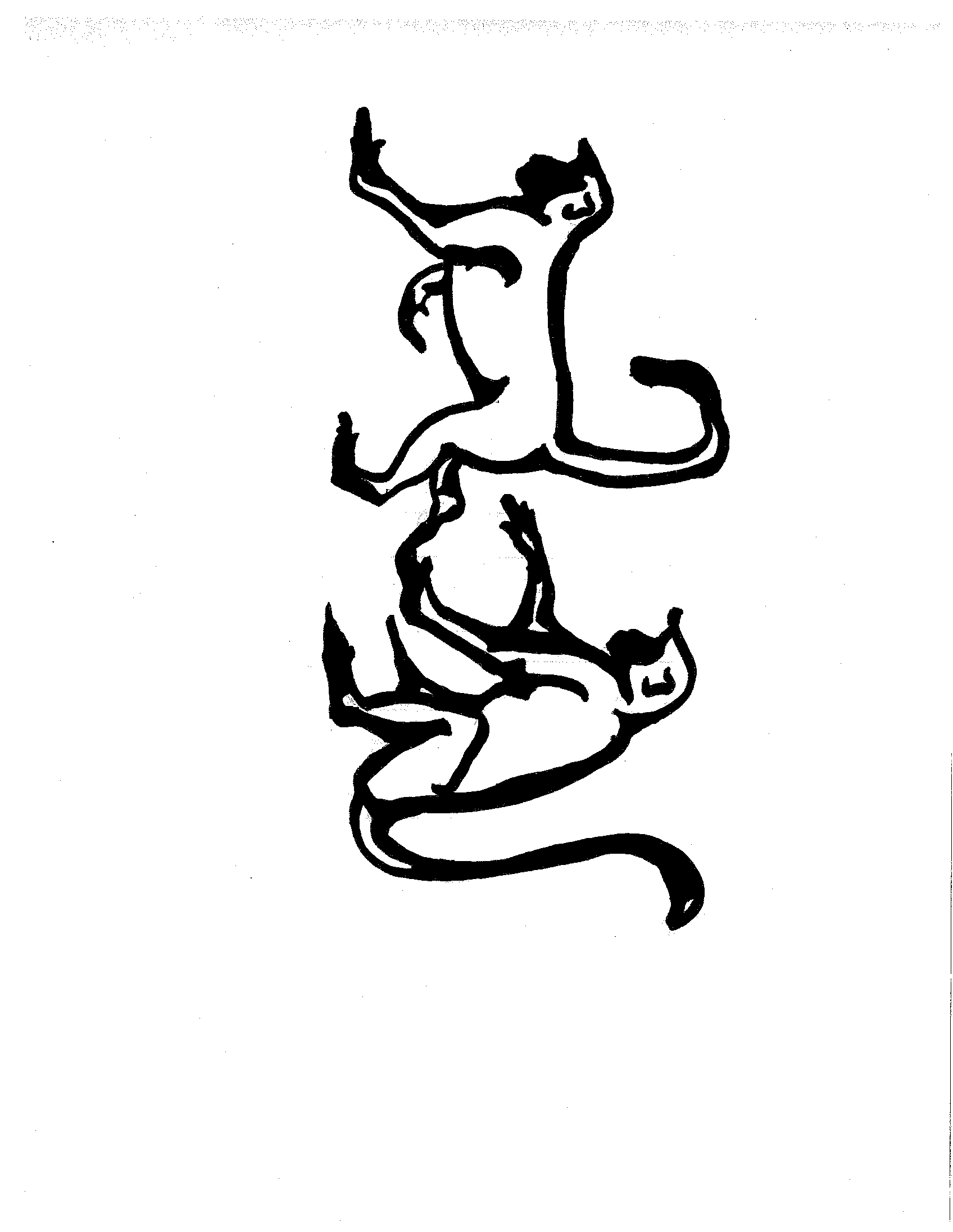 invites you to its SPRING 2024 Friends & Family Open DaySaturday, APRIL 20, 20248:00 am – 11:00 am4401 West Admiral Doyle DriveNew Iberia, LA 70560Please email your RSVP to NIRCrsvp@louisiana.edu or contacting Sarah Hebert at 20331 by April 15th, 2024.  Include the following:NIRC Family and Friends Day in subject lineFirst and last name of each person in your groupAges of those 17 and younger. Children must be at least 4 years of age Contact email address & phone numberSpecial notes:This is a walking tour.  Attendees must wear closed-toe shoes.Parking available at NIRC at no cost or in parking lots on Admiral Doyle Drive across from Center.No photography is allowed. Use of cell phones and electronic devices are not allowed during the tour.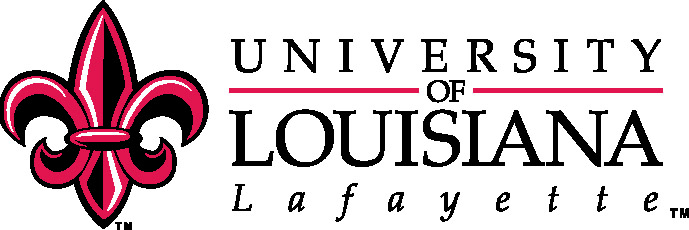 